23 грудня 2021 року  	                                                                                     № 404Про створення комітету з питаньзабезпечення  безбар’єрного середовища  для життєдіяльностіосіб з інвалідністю та маломобільнихгруп населенняВідповідно  Закону України „Про місцеве самоврядування в Україні”, указу Президента України від 03.12.2020 № 533/2020 «Про забезпечення створення безбар’єрного простору в Україні», розпоряджень Кабінету Міністрів України від 14.04.2021 № 366-р «Про схвалення Національної стратегії із створення безбар’єрного простору в Україні на період до 2030 року», від 04.08.2021 № 883-р «Про затвердження плану заходів на 2021 і 2022 роки з реалізації Національної стратегії із створення безбар’єрного простору в Україні на період до 2030 року», постанов Кабінету Міністрів України від 26.05.2021  № 537 «Про затвердження Порядку проведення моніторингу та оцінки ступеня безбар’єрності об’єктів фізичного оточення і послуг для осіб з інвалідністю», від 30.06.2021 № 668 «Про затвердження Порядку влаштування засобів безперешкодного доступу осіб з інвалідністю та інших маломобільних груп населення до будинків, будівель, споруд будь-якого призначення, їх комплексів та частин, об’єктів інженерно-транспортної інфраструктури або їх розумного пристосування», керуючись постановою Кабінету Міністрів України від 3.11.2010 № 996 «Про забезпечення участі громадськості у формуванні та реалізації державної політики» (зі змінами), враховуючи розпорядження голови Полтавської облдержадміністрації від 18.10.2021 № 708 «Про утворення комітетів з питань безбар’єрності»:ЗОБОВ’ЯЗУЮ:Створити Комітет з питань забезпечення безбар’єрного середовища для життєдіяльності осіб з інвалідністю та маломобільних груп населення і затвердити його склад (додається).Затвердити Положення про комітет з питань забезпечення безбар’єрного середовища для життєдіяльності осіб з інвалідністю та маломобільних груп населення (додається).	3. Контроль  за  виконанням цього розпорядження покласти на заступника міського голови з питань діяльності виконавчих органів ради  Невмержицького Ю.М.Міський голова	                                                              О.А. ДядюноваЗАТВЕРДЖЕНО розпорядження міського голови 23 грудня 2021 року № 404ПОЛОЖЕННЯпро комітет з питань забезпечення безбар’єрного середовища для життєдіяльності осіб з інвалідністю та маломобільних груп населенняКомітет з питань забезпечення безбар’єрного середовища для життєдіяльності осіб з інвалідністю та маломобільних груп населення (далі Комітет) є консультативно-дорадчим органом при міській раді, який утворюється з представників органів місцевого самоврядування.Комітет утворюється з метою координації роботи, пов’язаної зі створення на відповідній території особам з інвалідністю (у тому числі особам з інвалідністю по зору та тим, які пересуваються у візках, а також дітям з інвалідністю) та іншим маломобільним групам населення безперешкодного доступу до об’єктів соціальної інфраструктури (житла, громадських та виробничих будинків, будівель та споруд, місць відпочинку, лікувальних, адміністративних, спортивних, культурно-видовищних та інших установ і закладів) та користування дорожньо-транспортною мережею, транспортом, засобами зв’язку, інформації (в тому числі засобами, що забезпечують дублювання звуковими сигналами світових сигналів, і пристроями, що розташовані в доступних місцях).Комітет доступності у своїй діяльності керується Конституцією та законами України, актами Президента України і Кабінету Міністрів України, центральних та місцевих органів виконавчої влади, в тому числі Порядком проведення консультацій з громадкістю з питань формування та реалізації державної політики (затверджений Постановою Кабінету України від 15 жовтня 2004 року № 1378), а також цим Положенням.Основними завданнями Комітету є:забезпечення та здійснення громадського контролю щодо відповідності житла, громадських і виробничих будинків та споруд, у тому числі спортивного призначення, місць відпочинку, культурно-видовищних, інших установ і закладів, дорожньо-тротуарної мережі, транспорту, засобів зв’язку та інформації, території населених пунктів, вимогам чинних будівельних норм;підготовка пропозицій органам виконавчої влади та органам місцевого самоврядування, підприємствам, установам і організаціям з питань створення для маломобільних груп населення безперешкодного доступу до житла, громадських, виробничих будинків, а також інших будівель та споруд, у тому числі спортивного призначення, місць відпочинку, культурно-видовищних, інших установ, закладів, і користування дорожньо-тротуарною мережею, транспортом, засобами зв’язку;надання аналітичної, інформаційної і консультативної допомоги з питань, що належать до його компетенції;сприяння розвитку середовища життєдіяльності маломобільних груп населення;розроблення пропозицій щодо удосконалення нормативів та стандартів стосовно безперешкодного доступу маломобільних груп населення;-   сприяння ефективній взаємодії  органів місцевого самоврядування у сфері створення для моломобільних груп населення безперешкодного доступу;Комітет доступності відповідно до покладених на нього завдань має право: залучати для розгляду питань, пов’язаних з його діяльністю, спеціалістів місцевих органів виконавчої влади, підприємств, установ та організацій (за згодою), а також належних експертів;одержувати в установленому порядку від місцевих органів виконавчої влади та органів місцевого самоврядування інформацію, необхідну для виконання покладених на нього завдань;заслуховувати на своїх засіданнях інформацію керівників управлінь та служб райдержадміністрації;утворювати постійні і тимчасові робочі групи;організовувати проведення конференцій, семінарів та інших заходів;ініціювати перед місцевими органами виконавчої влади і місцевого самоврядування, підприємствам, установам та організаціям пропозиції з питань, що належать до їх компетенції.Комітет проводить свою діяльність на основі взаємодії з місцевими органами виконавчої влади, органами місцевого самоврядування, громадськими об’єднаннями, підприємствами, установами та організаціями усіх форм власності.Комітет доступності очолює голова, який за посадою є заступником міського голови з питань діяльності виконавчих органів ради , до компетенції якого належать питання, що стосуються містобудування та архітектури.Голова Комітету здійснює керівництво його роботою. Голова Комітету має  заступника, який за посадою є:начальник відділу  архітектури та містобудування.Повноваження заступника голови та інших членів комітету доступності, порядок його діяльності визначаються згідно Положення Комітету, який затверджується міським головою.Всі керівники та члени Комітету виконують свої функції на громадських засадах.Формою роботи Комітету є засідання, що проводяться за рішенням голови Комітету, а у разі його відсутності –  заступника голови.План роботи Комітету формується за пропозиціями його членів і затверджується його головою.Порядок денний чергового засідання Комітету формується за пропозиціями його членів.Засідання Комітету вважається правочинним, якщо на ньому присутні не менше, як дві третини його членів.Засідання проводить його голова, а у разі його відсутності – заступник голови.Рішення Комітету  вважається прийнятим, якщо за нього голосувала більшість присутніх на засіданні членів Комітету. У разі рівного розподілу голосів вирішальним є голос головуючого на засіданні.Рішення Комітету оформлюється протоколом, що підписує головуючий засідання. Примірники протоколу надсилаються всім членам Комітету та відповідним органам виконавчої влади у семиденний строк після проведення засідання для врахування під час прийняття остаточного рішення або в подальшій роботі.Рішення Комітету мають рекомендаційний характер.Заступник міського голови  з питань                                         діяльності виконавчих органів ради                                 Ю.М. НевмержицькийЗАТВЕРДЖЕНО розпорядження міського голови 23 грудня 2021 року № 404СКЛАДкомітету з питань забезпечення безбар’єрного середовища для життєдіяльності осіб з інвалідністю та маломобільних груп населенняЗаступник міського  голови з питаньдіяльності виконавчих  органів ради                                    Ю.М. Невмержицький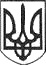 РЕШЕТИЛІВСЬКА МІСЬКА РАДАПОЛТАВСЬКОЇ ОБЛАСТІРОЗПОРЯДЖЕННЯНевмержицький Юрій Михайловичзаступник міського голови з питань діяльності виконавчих органів ради - голова комітетуПриходько Олег Всеволодовичначальник відділу архітектури та містобудування виконавчого комітету Решетилівської міської ради - заступник голови комітетуНіколаєнко Юрій Юрійовичголовний спеціаліст відділу архітектури та містобудування виконавчого комітету Решетилівської міської ради, секретар комітетуЧлени комітетуЧлени комітетуГмиря Юлія Анатоліївнаначальник служби у справах дітей виконавчого комітету Решетилівської міської радиКостогриз Алла Миколаївнаначальник відділу освіти  Решетилівської міської радиМомот Дмитро Сергійовичначальник відділу сім’ї, соціального захисту та охорони здоров’я виконавчого комітету Решетилівської міської радиТітік Михайло Сергійовичначальник відділу культури, молоді, спорту та туризму виконавчого комітету Решетилівської міської радиПриходько Максим Олеговичспеціаліст І категорії відділу житлово-комунального господарства, транспорту, зв’язку та з питань охорони праці виконавчого комітету Решетилівської міської радиБагно Віктор Івановичдепутат Решетилівської міської ради восьмого скликання, представник відокремленого підрозділу ветеранів України в Решетилівській територіальній громаді Хиль Оксана Вікторівна директор комунальної установи „Центр надання соціальних послуг Решетилівської міської ради” 